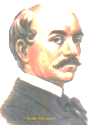 Str. Ştirbei Vodă, Nr. 32-34Bucureşti, Sector 1Tel: 021. 313. 82. 87                       Email: scoalavasilealecsandri118@yahoo.com                                 Nr. _______ / ______________DOAMNĂ DIRECTORCERERE PENTRU BURSĂ SOCIALĂ MEDICALĂ	  Subsemnatul/a __________________________________________________________  in calitate de parinte/tutore al (a) elevului(ei) _____________________________________________________ din                clasa _________________, va rog sa aprobati acordarea unei burse de ajutor social – medicala pentru  semestrul II,  an scolar 2021-2022.Anexez urmatoarele documente:Cerere bursa - tip medicala;Copie certificat nastere elev / copie carte de identitate elev;Copie carte identitate parinte;Certificat eliberat de medicul specialist si avizat de medicul de familieExtras de cont bancar   Data _________________                                                  Semnatura parinte __________________